FELHÍVÁS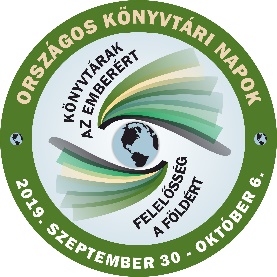 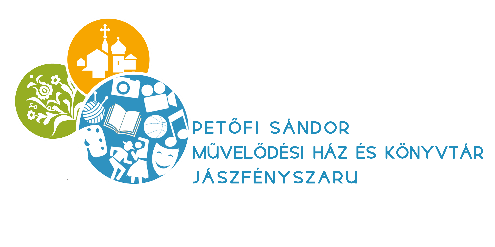 Az Országos Könyvtári Napok keretében aPetőfi Sándor Művelődési Ház és Könyvtár és aIV. Béla Katolikus Általános és Alapfokú Művészeti Iskola könyvtárával közösenOLVASÁSI KIHÍVÁSThirdet értékes nyereményekért3 korcsoport részérekorcsoport: 3-4. évfolyamkorcsoport: 5-6. évfolyamkorcsoport: 7-8. évfolyamFeladatok:a 2019/2020-as tanév végére3 könyv elolvasása + 3 feladatlap kitöltése3 turnusban                                                   HARMADIK TURNUS  - TavaszI.korcsoport elolvasandó könyv: Dávid Ádám: A Virág utcai focibajnokság    II.korcsoport elolvasandó könyv: Nógrádi Gábor egy szabadon választott regényeIII.korcsoport elolvasandó könyv: Egy kortárs költő szabadon választott köteteA feladatlapot 2020. március 3- tól lehet átvenni a városi és az iskolai könyvtárban.Feladatlap leadásának határideje:2020. május 29. péntekJó olvasást kívánnak a könyvtárosok!